Environmental & Religious Activities - Grade 4 of Term 1 2023QUESTIONS
KALI AREA

Use the map below to answer questions 1 - 5. 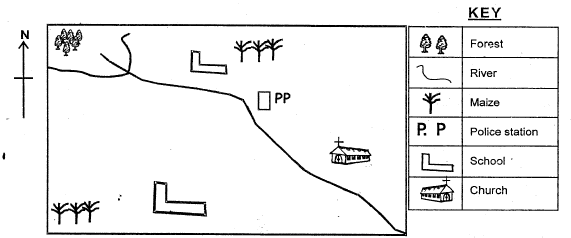 The source of the river is_______How many tributries does the river have?Which food crop is grown in Kali area?The people of Kali area are_______There are schools in Kali area.What are resources?Maasai live in a special house known as____________is buying and selling of goods and services.Give two examples of resources.Name the main compass directions.______is people's way of life.Write your school motto.Name two economic activities.Give examples of community leaders.How do you conserve the resources in your county?Name two materials used in pottery.C.R.E_______created us in His image and likeness._______was thrown in the den of lions.I am a child of_______I show God_______ when I bow when praying. (face, respect)The prayer that Jesus taught His disciples is called the_______(Jesus' prayer, Lord's player)The following groups show members of a family.Group A  
Father  
Mother
GrandfatherGroup B 
Grandfather
Uncle
Mother Group C
Grandfather
Cousin
Nephew
The group that shows member3 of an extended family is groupWhen someone does good to you you say_______The story of Ananias and Sapphira teaches us that we should be_______ (clean, honest)_______walked on water and did not sink. (Peter, John)An activity that children do in the church to show respect for church as the house of God is (reciting verses of the Bible, playing games)Name one of the twelve disciples of JesusThe three Hebrew men were saved from fire by the_______ (angel, king)In Philippians 4:4 we learn that we should_______ in the Lord always.We should make_______ choices at all times.Which one of the following is not a good feeling? (happiness, love, anger)ISLAMIC RELIGIOUS EDUCATION
Match the pillars of IslamZakat   PrayersSaum   KalimaHajj   FastingsShahada    PilgrimageSalah    AlmsMuslims pray_______ times a day.Muslims face _______while praying.Write THREE manners to be observed before eating MARKING SCHEMEENVIRONMENTAL forest2maizeChristians2 Things we use to get money manyatta TradelandmineralNorthSouthEastWestCultureFarmingTradingM.C.AM.Pa/b any correctC.R.E God Daniel God respect Lord's prayerA Thank you honest Peterreading verses of the Bible any correct answer angelrejoiceGodanger